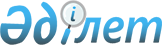 О внесении изменений в решение Мангистауского областного маслихата от 12 декабря 2018 года № 22/265 "Об областном бюджете на 2019-2021 годы"Решение Мангистауского областного маслихата от 25 октября 2019 года № 31/365. Зарегистрировано Департаментом юстиции Мангистауской области 4 ноября 2019 года № 4010
      В соответствии с Бюджетным кодексом Республики Казахстан от 4 декабря 2008 года и Законом Республики Казахстан от 23 января 2001 года "О местном государственном управлении и самоуправлении в Республике Казахстан" Мангистауский областной маслихат РЕШИЛ:
      1. Внести в решение Мангистауского областного маслихата от 12 декабря 2018 года № 22/265 "Об областном бюджете на 2019-2021 годы" (зарегистрировано в Реестре государственной регистрации нормативных правовых актов за № 3758, опубликовано 3 января 2019 года в Эталонном контрольном банке нормативных правовых актов Республики Казахстан) следующие изменения:
      пункт 1 указанного решения изложить в новой редакции следующего содержания:
      "1. Утвердить областной бюджет на 2019-2021 годы согласно приложениям 1, 2 и 3 к настоящему решению соответственно, в том числе на 2019 год в следующих объемах:
      1) доходы – 156 940 524,3 тысяч тенге, в том числе:
      налоговые поступления – 71 895 543,9 тысяч тенге;
      неналоговые поступления – 9 598 372,1 тысяч тенге;
      поступления от продажи основного капитала – 35 926,0 тысяч тенге;
      поступления трансфертов – 75 410 682,3 тысяч тенге;
      2) затраты – 155 969 058,1 тысяч тенге;
      3) чистое бюджетное кредитование – 141 230,8 тысяч тенге, в том числе: 
      бюджетные кредиты – 6 425 391,0 тысяч тенге;
      погашение бюджетных кредитов – 6 284 160,2 тысяч тенге;
      4) сальдо по операциям с финансовыми активами – 279 532,9 тысяч тенге, в том числе: 
      приобретение финансовых активов – 381 957,0 тысяч тенге;
      поступления от продажи финансовых активов государства – 102 424,1 тысяч тенге;
      5) дефицит (профицит) бюджета – 550 702,5 тысяч тенге;
      6) финансирование дефицита (использование профицита) бюджета – - 550 702,5 тысяч тенге, в том числе:
      поступление займов – 5 925 391,0 тысяч тенге;
      погашение займов – 6 562 789,0 тысяч тенге;
      используемые остатки бюджетных средств – 86 695,5 тысяч тенге.";
      пункт 2 изложить в новой редакции следующего содержания:
      "2. Установить на 2019 год нормативы распределения доходов в бюджеты городов и районов в следующих размерах: 
      1) индивидуальный подоходный налог с доходов, облагаемых у источника выплаты:
      Бейнеускому району – 98,2 процента;
      Каракиянскому району – 38,4 процента;
      Мангистаускому району – 100 процентов;
      Тупкараганскому району – 100 процентов;
      Мунайлинскому району – 100 процентов;
      городу Актау – 22,9 процента;
      городу Жанаозен – 37 процента;";
      2) индивидуальный подоходный налог с доходов, не облагаемых у источника выплаты:
      Бейнеускому району – 100 процентов;
      Каракиянскому району – 100 процентов;
      Мангистаускому району – 100 процентов;
      Тупкараганскому району – 100 процентов;
      Мунайлинскому району – 100 процентов;
      городу Актау – 100 процентов;
      городу Жанаозен – 100 процентов;
      3) индивидуальный подоходный налог с доходов иностранных граждан, не облагаемых у источника выплаты:
      Бейнеускому району – 100 процентов;
      Каракиянскому району – 100 процентов;
      Мангистаускому району – 100 процентов;
      Тупкараганскому району – 100 процентов;
      Мунайлинскому району – 86,2 процента;
      городу Актау – 86,9 процента;
      городу Жанаозен – 100 процентов;
      4) социальный налог:
      Бейнеускому району – 98,1 процента;
      Каракиянскому району – 38,4 процентов;
      Мангистаускому району – 100 процентов;
      Тупкараганскому району – 100 процентов;
      Мунайлинскому району – 100 процентов;
      городу Актау – 22,9 процента;
      городу Жанаозен – 37 процента.";
      пункт 3 изложить в новой редакции следующего содержания:
      "3. Предусмотреть в областном бюджете на 2019 год объемы бюджетных субвенций, передаваемых из областного бюджета в районные бюджеты в сумме 9 384 785,5 тысяч тенге, в том числе:
      Бейнеускому району – 3 979 687,0 тысяч тенге;
      Тупкараганскому району – 655 677,7 тысяч тенге;
      Мунайлинскому району – 4 749 420,8 тысяч тенге.";
      пункт 5 изложить в новой редакции следующего содержания:
      "5. Предусмотреть в областном бюджете на 2019 год объемы целевых трансфертов, передаваемых из областного бюджета в районные бюджеты в сумме 5 375 574,0 тысяч тенге, в том числе:
      Бейнеускому району – 1 852 442,0 тысяч тенге;
      Мангистаускому району – 1 252 533,0 тысяч тенге;
      Тупкараганскому району – 100 000,0 тысяч тенге;
      Мунайлинскому району – 2 170 599,0 тысяч тенге.";
      пункт 7 изложить в новой редакции следующего содержания:
      "7. Утвердить резерв акимата области в сумме 51 502,2 тысяч тенге.";
      приложение 1 к указанному решению изложить в новой редакции согласно приложению к настоящему решению. 
      2. Контроль за исполнением настоящего решения возложить на постоянную комиссию Мангистауского областного маслихата по вопросам экономики и бюджета (Урисбаев А.Ж.).
      3. Государственному учреждению "Аппарат Мангистауского областного маслихата" (руководитель аппарата Дауылбаев А.К.) обеспечить государственную регистрацию настоящего решения в органах юстиции, его официальное опубликование в Эталонном контрольном банке нормативных правовых актов Республики Казахстан и средствах массовой информации.
      4. Настоящее решение вводится в действие с 1 января 2019 года. Областной бюджет на 2019 год
					© 2012. РГП на ПХВ «Институт законодательства и правовой информации Республики Казахстан» Министерства юстиции Республики Казахстан
				
      Председатель сессии 

К. Абдирахман

      Секретарь Мангистауского областного маслихата 

Н. Тумышев
Приложение к решению Мангистаускогообластного маслихатаот "25" октября 2019 года№ 31/365 Приложение 1к решению Мангистаускогообластного маслихатаот "12" декабря 2018 года№ 22/265
Категория
Категория
Категория
Наименование
Сумма, тысяч тенге
Класс
Класс
Наименование
Сумма, тысяч тенге
Подкласс
Наименование
Сумма, тысяч тенге
1
1
1
2
3
1. ДОХОДЫ
156 940 524,3
1
HАЛОГОВЫЕ ПОСТУПЛЕHИЯ
71 895 543,9
01
Подоходный налог 
34 565 938,5
2
Индивидуальный подоходный налог
34 565 938,5
03
Социальный налог
30 754 314,9
1
Социальный налог
30 754 314,9
05
Внутренние налоги на товары, работы и услуги
6 575 290,5
3
Поступления за использование природных и других ресурсов
5 775 290,5
4
Сборы за ведение предпринимательской и профессиональной деятельности
800 000,0
2
HЕHАЛОГОВЫЕ ПОСТУПЛЕHИЯ
9 598 372,1
01
Доходы от государственной собственности
99 144,2
1
Поступления части чистого дохода государственных предприятий
13 472,0
3
Дивиденды на государственные пакеты акций, находящиеся в государственной собственности
15 250,0
4
Доходы на доли участия в юридических лицах, находящиеся в государственной собственности
1 106,0
5
Доходы от аренды имущества, находящегося в государственной собственности
48 000,0
6
Вознаграждения за размещение бюджетных средств на банковских счетах
211,0
7
Вознаграждения по кредитам, выданным из государственного бюджета
21 105,2
02
Поступления от реализации товаров (работ, услуг) государственными учреждениями, финансируемыми из государственного бюджета
15,0
1
Поступления от реализации товаров (работ, услуг) государственными учреждениями, финансируемыми из государственного бюджета
15,0
04
Штрафы, пени, санкции, взыскания, налагаемые государственными учреждениями, финансируемыми из государственного бюджета, а также содержащимися и финансируемыми из бюджета (сметы расходов) Национального Банка Республики Казахстан 
1 343 363,4
1
Штрафы, пени, санкции, взыскания, налагаемые государственными учреждениями, финансируемыми из государственного бюджета, а также содержащимися и финансируемыми из бюджета (сметы расходов) Национального Банка Республики Казахстан, за исключением поступлений от организаций нефтяного сектора и в Фонд компенсации потерпевшим
1 343 363,4
06
Прочие неналоговые поступления
8 155 849,5
1
Прочие неналоговые поступления
8 155 849,5
3
ПОСТУПЛЕНИЯ ОТ ПРОДАЖИ ОСНОВНОГО КАПИТАЛА
35 926,0
01
Продажа государственного имущества, закрепленного за государственными учреждениями
35 926,0
1
Продажа государственного имущества, закрепленного за государственными учреждениями
35 926,0
4
ПОСТУПЛЕНИЯ ТРАНСФЕРТОВ
75 410 682,3
01
Трансферты из нижестоящих органов государственного управления
3 729 574,3
2
Трансферты из районных (городов областного значения) бюджетов
3 729 574,3
02
Трансферты из вышестоящих органов государственного управления
71 681 108,0
1
Трансферты из республиканского бюджета
71 681 108,0
Функциональная группа
Функциональная группа
Функциональная группа
Наименование
Сумма, тысяч тенге
Администратор бюджетных программ
Администратор бюджетных программ
Наименование
Сумма, тысяч тенге
Программа
Наименование
Сумма, тысяч тенге
1
2
3
4
5
2. ЗАТРАТЫ
155 969 058,1
01
Государственные услуги общего характера
3 646 235,0
110
Аппарат маслихата области
44 355,0
001
Услуги по обеспечению деятельности маслихата области
42 927,0
003
Капитальные расходы государственного органа
1 428,0
120
Аппарат акима области
2 092 002,0
001
Услуги по обеспечению деятельности акима области
1 947 739,0
004
Капитальные расходы государственного органа
29 471,0
007
Капитальные расходы подведомственных государственных учреждений и организаций
21 878,0
009
Обеспечение и проведение выборов акимов городов районного значения, сел, поселков, сельских округов
3 992,0
013
Обеспечение деятельности Ассамблеи народа Казахстана области
88 922,0
257
Управление финансов области
615 049,0
001
Услуги по реализации государственной политики в области исполнения местного бюджета и управления коммунальной собственностью
144 860,0
009
Приватизация, управление коммунальным имуществом, постприватизационная деятельность и регулирование споров, связанных с этим 
19 089,0
013
Капитальные расходы государственного органа 
1 100,0
028
Приобретение имущества в коммунальную собственность
450 000,0
258
Управление экономики и бюджетного планирования области
315 866,0
001
Услуги по реализации государственной политики в области формирования и развития экономической политики, системы государственного планирования 
294 690,0
005
Капитальные расходы государственного органа
14 000,0
061
Экспертиза и оценка документации по вопросам бюджетных инвестиций и государственно-частного партнерства, в том числе концессии
7 176,0
269
Управление по делам религий области
115 358,0
001
Услуги по реализации государственной политики в сфере религиозной деятельности на местном уровне
67 067,0
003
Капитальные расходы государственного органа
115,0
004
Капитальные расходы подведомственных государственных учреждений и организаций
55,0
005
Изучение и анализ религиозной ситуации в регионе
48 121,0
282
Ревизионная комиссия области
102 518,0
001
Услуги по обеспечению деятельности ревизионной комиссии области 
102 518,0
288
Управление строительства, архитектуры и градостроительства области
311 439,0
061
Развитие объектов государственных органов
311 439,0
718
Управление государственных закупок области
49 648,0
001
Услуги по реализации государственной политики в области государственных закупок на местном уровне
49 098,0
003
Капитальные расходы государственного органа
550,0
02
Оборона
139 833,0
120
Аппарат акима области
70 332,0
010
Мероприятия в рамках исполнения всеобщей воинской обязанности
7 245,0
011
Подготовка территориальной обороны и территориальная оборона областного масштаба
57 087,0
014
Предупреждение и ликвидация чрезвычайных ситуаций областного масштаба
6 000,0
288
Управление строительства, архитектуры и градостроительства области
65 501,0
010
Развитие объектов мобилизационной подготовки и чрезвычайных ситуаций
65 501,0
287
Территориальный орган, уполномоченных органов в области чрезвычайных ситуаций природного и техногенного характера, гражданской обороны, финансируемый из областного бюджета
4 000,0
004
Предупреждение и ликвидация чрезвычайных ситуаций областного масштаба
4 000,0
03
Общественный порядок, безопасность, правовая, судебная, уголовно-исполнительная деятельность
6 954 580,0
252
Исполнительный орган внутренних дел, финансируемый из областного бюджета
6 904 580,0
001
Услуги по реализации государственной политики в области обеспечения охраны общественного порядка и безопасности на территории области
5 657 974,0
003
Поощрение граждан, участвующих в охране общественного порядка
2 602,0
006
Капитальные расходы государственного органа
1 244 004,0
288
Управление строительства, архитектуры и градостроительства области
50 000,0
053
Строительство объектов общественного порядка и безопасности
50 000,0
04
Образование
22 088 175,0
120
Аппарат акима области
2 790,0
019
Обучение участников избирательного процесса
2 790,0
253
Управление здравоохранения области
179 448,0
003
Повышение квалификации и переподготовка кадров
4 425,0
043
Подготовка специалистов в организациях технического и профессионального, послесреднего образования 
175 023,0
261
Управление образования области
17 670 816,0
001
Услуги по реализации государственной политики на местном уровне в области образования 
138 758,0
003
Общеобразовательное обучение по специальным образовательным учебным программам
1 537 221,0
005
Приобретение и доставка учебников, учебно-методических комплексов для областных государственных учреждений образования
60 711,0
006
Общеобразовательное обучение одаренных детей в специализированных организациях образования
785 325,0
007
Проведение школьных олимпиад, внешкольных мероприятий и конкурсов областного масштаба
299 487,0
011
Обследование психического здоровья детей и подростков и оказание психолого-медико-педагогической консультативной помощи населению
417 511,0
012
Реабилитация и социальная адаптация детей и подростков с проблемами в развитии
129 541,0
013
Капитальные расходы государственного органа
9 600,0
024
Подготовка специалистов в организациях технического и профессионального образования
5 002 602,0
027
Целевые текущие трансферты бюджетам районов (городов областного значения) на реализацию государственного образовательного заказа в дошкольных организациях образования
663 352,0
029
Методическая работа
631 481,0
052
Повышение квалификации, подготовка и переподготовка кадров в рамках Государственной программы развития продуктивной занятости и массового предпринимательства на 2017 – 2021 годы "Еңбек"
1 084 071,0
053
Целевые текущие трансферты бюджетам районов (городов областного значения) на апробирование подушевого финансирования организаций среднего образования
93 840,0
057
Подготовка специалистов с высшим, послевузовским образованием и оказание социальной поддержки обучающимся
267 085,0
067
Капитальные расходы подведомственных государственных учреждений и организаций
91 258,0
078
Целевые текущие трансферты районным (городов областного значения) бюджетам на увеличение оплаты труда учителей и педагогов-психологов организаций начального, основного и общего среднего образования
5 163 666,0
113
Целевые текущие трансферты из местных бюджетов
1 295 307,0
285
Управление физической культуры и спорта области
1 046 877,0
006
Дополнительное образование для детей и юношества по спорту
1 046 877,0
288
Управление строительства, архитектуры и градостроительства области
3 188 244,0
008
Целевые трансферты на развитие районным (городов областного значения) бюджетам на строительство и реконструкцию объектов начального, основного среднего и общего среднего образования
500 000,0
012
Строительство и реконструкция объектов начального, основного среднего и общего среднего образования
2 688 244,0
05
Здравоохранение
4 273 725,0
253
Управление здравоохранения области
4 266 760,0
001
Услуги по реализации государственной политики на местном уровне в области здравоохранения
137 201,0
006
Услуги по охране материнства и детства
58 006,0
007
Пропаганда здорового образа жизни
154 452,0
008
Реализация мероприятий по профилактике и борьбе со СПИД в Республике Казахстан
115 007,0
016
Обеспечение граждан бесплатным или льготным проездом за пределы населенного пункта на лечение
73 521,0
018
Информационно-аналитические услуги в области здравоохранения
39 237,0
027
Централизованный закуп и хранение вакцин и других медицинских иммунобиологических препаратов для проведения иммунопрофилактики населения
1 760 434,0
029
Областные базы специального медицинского снабжения
32 158,0
033
Капитальные расходы медицинских организаций здравоохранения
1 571 240,0
039
Оказание амбулаторно-поликлинических услуг и медицинских услуг субъектами сельского здравоохранения, за исключением оказываемой за счет средств республиканского бюджета, и оказание услуг Call-центрами
39 342,0
041
Дополнительное обеспечение гарантированного объема бесплатной медицинской помощи по решению местных представительных органов областей
286 162,0
288
Управление строительства, архитектуры и градостроительства области
6 965,0
038
Строительство и реконструкция объектов здравоохранения
6 965,0
06
Социальная помощь и социальное обеспечение
8 550 473,5
256
Управление координации занятости и социальных программ области
8 203 183,0
001
Услуги по реализации государственной политики на местном уровне в области обеспечения занятости и реализации социальных программ для населения
330 410,0
002
Предоставление специальных социальных услуг для престарелых и инвалидов в медико-социальных учреждениях (организациях) общего типа, в центрах оказания специальных социальных услуг, в центрах социального обслуживания
206 157,0
003
Социальная поддержка инвалидов
329 198,0
013
Предоставление специальных социальных услуг для инвалидов с психоневрологическими заболеваниями, в психоневрологических медико-социальных учреждениях (организациях), в центрах оказания специальных социальных услуг, в центрах социального обслуживания
356 709,0
014
Предоставление специальных социальных услуг для престарелых, инвалидов, в том числе детей-инвалидов, в реабилитационных центрах
24 896,0
015
Предоставление специальных социальных услуг для детей-инвалидов с психоневрологическими патологиями в детских психоневрологических медико-социальных учреждениях (организациях), в центрах оказания специальных социальных услуг, в центрах социального обслуживания
309 346,0
018
Размещение государственного социального заказа в неправительственных организациях
28 776,0
045
Целевые текущие трансферты районным (городов областного значения) бюджетам на обеспечение прав и улучшение качества жизни инвалидов в Республике Казахстан 
197 854,0
046
Обеспечение прав и улучшение качества жизни инвалидов в Республике Казахстан 
9 450,0
049
Целевые текущие трансферты районным (городов областного значения) бюджетам на выплату государственной адресной социальной помощи 
5 725 473,0
053
Услуги по замене и настройке речевых процессоров к кохлеарным имплантам
25 830,0
056
Целевые текущие трансферты районным (городов областного значения) бюджетам на внедрение консультантов по социальной работе и ассистентов в Центрах занятости населения
30 364,0
067
Капитальные расходы подведомственных государственных учреждений и организаций
566,0
113
Целевые текущие трансферты из местных бюджетов
628 154,0
261
Управление образования области
223 924,0
015
Социальное обеспечение сирот, детей, оставшихся без попечения родителей
163 936,0
037
Социальная реабилитация
59 988,0
263
Управление внутренней политики области
22 564,5
077
Обеспечение прав и улучшение качества жизни инвалидов в Республике Казахстан 
22 564,5
268
Управление пассажирского транспорта и автомобильных дорог области
1 241,0
045
Целевые текущие трансферты районным (городов областного значения) бюджетам на обеспечение прав и улучшение качества жизни инвалидов в Республике Казахстан 
1 241,0
298
Управление государственной инспекции труда области
99 561,0
001
Услуги по реализации государственной политики в области регулирования трудовых отношений на местном уровне
99 561,0
07
Жилищно-коммунальное хозяйство
22 209 917,0
251
Управление земельных отношений области
18 317,0
011
Целевые текущие трансферты районным (городов областного значения) бюджетам на изъятие земельных участков для государственных нужд
18 317,0
288
Управление строительства, архитектуры и градостроительства области
5 903 687,0
014
Целевые трансферты на развитие районным (городов областного значения) бюджетам на строительство и (или) реконструкцию жилья коммунального жилищного фонда
1 755 922,0
030
Развитие коммунального хозяйства
32 628,0
034
Целевые трансферты на развитие районным (городов областного значения) бюджетам на развитие и (или) обустройство инженерно-коммуникационной инфраструктуры
2 419 226,0
097
Целевые текущие трансферты районным (городов областного значения) бюджетам на приобретение жилья коммунального жилищного фонда для малообеспеченных многодетных семей
1 695 911,0
279
Управление энергетики и жилищно-коммунального хозяйства области
16 287 913,0
001
Услуги по реализации государственной политики на местном уровне в области энергетики и жилищно-коммунального хозяйства 
123 723,0
008
Целевые трансферты на развитие районным (городов областного значения) бюджетам на развитие и (или) обустройство инженерно-коммуникационной инфраструктуры
3 362 984,0
010
Целевые трансферты на развитие районным (городов областного значения) бюджетам на развитие системы водоснабжения и водоотведения
565 002,0
030
Целевые трансферты на развитие районным (городов областного значения) бюджетам на развитие системы водоснабжения и водоотведения в сельских населенных пунктах
7 050 109,0
032
Субсидирование стоимости услуг по подаче питьевой воды из особо важных групповых и локальных систем водоснабжения, являющихся безальтернативными источниками питьевого водоснабжения
1 902 167,0
033
Целевые текущие трансферты районным (городов областного значения) бюджетам на приобретение жилья в городе Актау для переселения жителей из города Жанаозен
2 900 000,0
038
Развитие коммунального хозяйства
73 628,0
067
Капитальные расходы подведомственных государственных учреждений и организаций
310 300,0
08
Культура, спорт, туризм и информационное пространство
6 956 079,4
262
Управление культуры области
786 706,6
001
Услуги по реализации государственной политики на местном уровне в области культуры 
49 206,8
003
Поддержка культурно-досуговой работы
120 689,0
005
Обеспечение сохранности историко-культурного наследия и доступа к ним
256 531,8
007
Поддержка театрального и музыкального искусства
304 469,0
008
Обеспечение функционирования областных библиотек
55 210,9
011
Капитальные расходы государственного органа
599,1
263
Управление внутренней политики области
941 039,2
001
Услуги по реализации государственной внутренней политики на местном уровне 
219 747,1
003
Реализация мероприятий в сфере молодежной политики
19 528,1
005
Капитальные расходы государственного органа
3 531,0
007
Услуги по проведению государственной информационной политики 
695 876,0
032
Капитальные расходы подведомственных государственных учреждений и организаций
2 357,0
283
Управление по вопросам молодежной политики области
62 868,8
001
Услуги по реализации молодежной политики на местном уровне
29 288,9
005
Реализация мероприятий в сфере молодежной политики
33 579,9
284
Управление туризма области
84 061,1
001
Услуги по реализации государственной политики на местном уровне в сфере туризма
22 268,3
004
Регулирование туристической деятельности
61 792,8
285
Управление физической культуры и спорта области
3 887 925,0
001
Услуги по реализации государственной политики на местном уровне в сфере физической культуры и спорта
53 053,0
002
Проведение спортивных соревнований на областном уровне
40 143,0
003
Подготовка и участие членов областных сборных команд по различным видам спорта на республиканских и международных спортивных соревнованиях
3 764 729,0
113
Целевые текущие трансферты из местных бюджетов
30 000,0
288
Управление строительства, архитектуры и градостроительства области
117 834,0
024
Развитие объектов спорта
11 284,0
027
Развитие объектов культуры
106 550,0
734
Управление по развитию языков, архивов и документации области
127 725,2
001
Услуги по реализации государственной политики на местном уровне в области развития языков, по управлению архивным делом
24 982,6
002
Развитие государственного языка и других языков народа Казахстана
11 881,9
003
Обеспечение сохранности архивного фонда
90 860,7
748
Управление культуры, развития языков и архивного дела области
922 423,3
001
Услуги по реализации государственной политики на местном уровне в

области культуры, развития языков и архивного дела
45 360,6
002
Развитие государственного языка и других языков народа Казахстана
11 966,1
005
Поддержка культурно-досуговой работы
84 535,0
007
Обеспечение сохранности историко-культурного наследия и доступа к ним
383 302,2
008
Поддержка театрального и музыкального искусства
302 518,0
009
Обеспечение функционирования областных библиотек
33 522,1
010
Обеспечение сохранности архивного фонда
61 219,3
757
Управление инвестиций и развития туризма области
25 496,2
004
Регулирование туристской деятельности
25 496,2
09
Топливно-энергетический комплекс и недропользование
2 380 633,0
279
Управление энергетики и жилищно-коммунального хозяйства области
2 380 633,0
007
Развитие теплоэнергетической системы
153 157,0
011
Целевые трансферты на развитие районным (городов областного значения) бюджетам на развитие теплоэнергетической системы
905 000,0
070
Целевые трансферты на развитие районным (городов областного значения) бюджетам на развитие газотранспортной системы
920 476,0
071
Развитие газотранспортной системы
402 000,0
10
Сельское, водное, лесное, рыбное хозяйство, особо охраняемые природные территории, охрана окружающей среды и животного мира, земельные отношения
2 581 991,0
251
Управление земельных отношений области
101 850,0
001
Услуги по реализации государственной политики в области регулирования земельных отношений на территории области
58 452,0
003
Регулирование земельных отношений 
43 398,0
254
Управление природных ресурсов и регулирования природопользования области
646 801,0
001
Услуги по реализации государственной политики в сфере охраны окружающей среды на местном уровне
68 083,0
005
Охрана, защита, воспроизводство лесов и лесоразведение
101 242,0
006
Охрана животного мира
168 230,0
008
Мероприятия по охране окружающей среды
304 073,0
013
Капитальные расходы государственного органа
2 653,0
032
Капитальные расходы подведомственных государственных учреждений и организаций
2 520,0
255
Управление сельского хозяйства области
1 655 922,0
001
Услуги по реализации государственной политики на местном уровне в сфере сельского хозяйства
94 562,0
014
Субсидирование стоимости услуг по доставке воды сельскохозяйственным товаропроизводителям
20 000,0
019
Услуги по распространению и внедрению инновационного опыта
15 000,0
034
Cубсидирование повышения продуктивности и качества товарного рыбоводства
5 000,0
035
Формирование региональных стабилизационных фондов продовольственных товаров
270 000,0
047
Субсидирование стоимости удобрений (за исключением органических)
15 000,0
050
Возмещение части расходов, понесенных субъектом агропромышленного комплекса, при инвестиционных вложениях
788 935,0
053
Субсидирование развития племенного животноводства, повышение продуктивности и качества продукции животноводства
33 500,0
055
Субсидирование процентной ставки по кредитным и лизинговым обязательствам в рамках направления по финансовому оздоровлению субъектов агропромышленного комплекса
176 552,0
056
Субсидирование ставок вознаграждения при кредитовании, а также лизинге на приобретение сельскохозяйственных животных, техники и технологического оборудования
105 373,0
060
Частичное гарантирование по микрокредитам в рамках Государственной программы развития продуктивной занятости и массового предпринимательства на 2017 – 2021 годы "Еңбек"
10 000,0
061
Субсидирование операционных затрат микрофинансовых организаций в рамках Государственной программы развития продуктивной занятости и массового предпринимательства на 2017 – 2021 годы "Еңбек"
30 000,0
071
Обучение предпринимательству в рамках Государственной программы развития продуктивной занятости и массового предпринимательства на 2017 – 2021 годы "Еңбек"
72 000,0
113
Целевые текущие трансферты из местных бюджетов
20 000,0
288
Управление строительства, архитектуры и градостроительства области
37 320,0
022
Развитие объектов охраны окружающей среды
37 320,0
719
Управление ветеринарии области
59 064,0
001
Услуги по реализации государственной политики на местном уровне в сфере ветеринарии
56 439,0
028
Услуги по транспортировке ветеринарных препаратов до пункта временного хранения
2 625,0
725
Управление по контролю за использованием и охраной земель области
29 447,1
001
Услуги по реализации государственной политики на местном уровне в сфере контроля за использованием и охраной земель
29 447,1
749
Управление градостроительного и земельного контроля области
51 586,9
001
Услуги по реализации государственной политики на местном уровне в сфере государственного архитектурно-строительного контроля и контроля за использованием и охраной земель
51 586,9
11
Промышленность, архитектурная, градостроительная и строительная деятельность
134 227,8
288
Управление строительства, архитектуры и градостроительства области
98 177,0
001
Услуги по реализации государственной политики в области строительства, архитектуры и градостроительства на местном уровне
98 177,0
724
Управление государственного архитектурно-строительного контроля области
36 050,8
001
Услуги по реализации государственной политики на местном уровне в сфере государственного архитектурно-строительного контроля
35 665,0
003
Капитальные расходы государственного органа
385,8
12
Транспорт и коммуникации
14 800 790,0
268
Управление пассажирского транспорта и автомобильных дорог области
14 800 790,0
001
Услуги по реализации государственной политики на местном уровне в области транспорта и коммуникаций 
50 379,0
002
Развитие транспортной инфраструктуры
10 240 227,0
003
Обеспечение функционирования автомобильных дорог
312 883,0
005
Субсидирование пассажирских перевозок по социально значимым межрайонным (междугородним) сообщениям
525 395,0
007
Целевые трансферты на развитие районным (городов областного значения) бюджетам на развитие транспортной инфраструктуры
1 427 112,0
027
Целевые текущие трансферты районным (городов областного значения) бюджетам на финансирование приоритетных проектов транспортной инфраструктуры
1 309 519,0
028
Реализация приоритетных проектов транспортной инфраструктуры
935 275,0
13
Прочие
13 623 802,7
252
Исполнительный орган внутренних дел, финансируемый из областного бюджета
631 000,0
096
Выполнение государственных обязательств по проектам государственно-частного партнерства 
631 000,0
253
Управление здравоохранения области
11 000,0
096
Выполнение государственных обязательств по проектам государственно-частного партнерства 
11 000,0
257
Управление финансов области
8 409 405,2
012
Резерв местного исполнительного органа области 
51 502,2
059
Целевые текущие трансферты районным (городов областного значения) бюджетам на повышение заработной платы отдельных категорий гражданских служащих, работников организаций, содержащихся за счет средств государственного бюджета, работников казенных предприятий
8 349 265,0
065
Целевые текущие трансферты районным (городов областного значения) бюджетам на повышение заработной платы отдельных категорий административных государственных служащих
8 638,0
258
Управление экономики и бюджетного планирования области
85 316,0
003
Разработка или корректировка, а также проведение необходимых экспертиз технико-экономических обоснований местных бюджетных инвестиционных проектов и конкурсных документаций проектов государственно-частного партнерства, концессионных проектов, консультативное сопровождение проектов государственно-частного партнерства и концессионных проектов
85 316,0
261
Управление образования области
854 731,8
076
Целевые текущие трансферты районным (городов областного значения) бюджетам на реализацию мероприятий по социальной и инженерной инфраструктуре в сельских населенных пунктах в рамках проекта "Ауыл-Ел бесігі"
43 200,0
096
Выполнение государственных обязательств по проектам государственно-частного партнерства 
811 531,8
268
Управление пассажирского транспорта и автомобильных дорог области
1 613 834,0
052
Целевые текущие трансферты районным (городов областного значения) бюджетам на реализацию мероприятий по социальной и инженерной инфраструктуре в сельских населенных пунктах в рамках проекта "Ауыл-Ел бесігі"
712 266,0
053
Целевые трансферты на развитие районным (городов областного значения) бюджетам на развитие социальной и инженерной инфраструктуры в сельских населенных пунктах в рамках проекта "Ауыл-Ел бесігі"
186 789,0
084
Целевые трансферты на развитие районным (городов областного значения) бюджетам на реализацию бюджетных инвестиционных проектов в малых и моногородах
714 779,0
278
Управление предпринимательства и торговли области
1 262 254,0
001
Услуги по реализации государственной политики на местном уровне в области развития предпринимательства и торговли
71 259,0
003
Капитальные расходы государственного органа
200,0
006
Субсидирование процентной ставки по кредитам в рамках Государственной программы поддержки и развития бизнеса "Дорожная карта бизнеса 2020"
855 765,0
007
Частичное гарантирование кредитов малому и среднему бизнесу в рамках Государственной программы поддержки и развития бизнеса "Дорожная карта бизнеса 2020"
205 080,0
008
Поддержка предпринимательской деятельности
55 000,0
027
Частичное гарантирование по микрокредитам в рамках Государственной программы развития продуктивной занятости и массового предпринимательства на 2017 – 2021 годы "Еңбек"
53 950,0
082
Предоставление государственных грантов молодым предпринимателям для реализации новых бизнес-идей в рамках Государственной программы поддержки и развития бизнеса "Дорожная карта бизнеса-2020"
21 000,0
279
Управление энергетики и жилищно-коммунального хозяйства области
480 521,0
058
Целевые текущие трансферты районным (городов областного значения) бюджетам на реализацию мероприятий по социальной и инженерной инфраструктуре в сельских населенных пунктах в рамках проекта "Ауыл-Ел бесігі"
86 099,0
059
Целевые трансферты на развитие районным (городов областного значения) бюджетам на развитие социальной и инженерной инфраструктуры в сельских населенных пунктах в рамках проекта "Ауыл-Ел бесігі"
164 816,0
084
Целевые трансферты на развитие районным (городов областного значения) бюджетам на реализацию бюджетных инвестиционных проектов в малых и моногородах
229 606,0
280
Управление индустриально-инновационного развития области
138 374,3
001
Услуги по реализации государственной политики на местном уровне в области развития индустриально-инновационной деятельности
66 623,8
003
Капитальные расходы государственного органа
2 073,2
005
Реализация мероприятий в рамках государственной поддержки индустриально-инновационной деятельности
69 677,3
288
Управление строительства, архитектуры и градостроительства области
42 618,0
040
Развитие инфраструктуры специальных экономических зон, индустриальных зон, индустриальных парков
3 662,0
092
Целевые трансферты на развитие районным (городов областного значения) бюджетам на развитие социальной и инженерной инфраструктуры в сельских населенных пунктах в рамках проекта "Ауыл-Ел бесігі"
38 956,0
757
Управление инвестиций и развития туризма области
94 748,4
001
Услуги по реализации государственной политики на местном уровне в области развития инвестиций и туризма области
46 649,9
003
Капитальные расходы государственного органа
926,8
005
Реализация мероприятий в рамках государственной поддержки индустриально-инновационной деятельности
47 171,7
14
Обслуживание долга
211 251,2
257
Управление финансов области
211 251,2
004
Обслуживание долга местных исполнительных органов 
23 022,0
016
Обслуживание долга местных исполнительных органов по выплате вознаграждений и иных платежей по займам из республиканского бюджета
188 229,2
15
Трансферты
47 417 344,5
257
Управление финансов области
47 417 344,5
006
Бюджетные изъятия
35 365 489,0
007
Субвенции
9 384 785,5
011
Возврат неиспользованных (недоиспользованных) целевых трансфертов
3 273,0
024
Целевые текущие трансферты из нижестоящего бюджета на компенсацию потерь вышестоящего бюджета в связи с изменением законодательства
2 663 797,0
Функциональная группа
Функциональная группа
Функциональная группа
Наименование
Сумма, тысяч тенге
Администратор бюджетных программ
Администратор бюджетных программ
Наименование
Сумма, тысяч тенге
Программа
Наименование
Сумма, тысяч тенге
1
2
3
4
5
3. ЧИСТОЕ БЮДЖЕТНОЕ КРЕДИТОВАНИЕ
141 230,8
БЮДЖЕТНЫЕ КРЕДИТЫ
6 425 391,0
07
Жилищно-коммунальное хозяйство
3 360 000,0
279
Управление энергетики и жилищно-коммунального хозяйства области
1 000 000,0
048
Кредитование на реконструкцию и строительство систем тепло-водоснабжения и водоотведения
1 000 000,0
288
Управление строительства, архитектуры и градостроительства области
2 360 000,0
009
Кредитование районных (городов областного значения) бюджетов на проектирование и (или) строительство жилья
2 360 000,0
10
Сельское, водное, лесное, рыбное хозяйство, особо охраняемые природные территории, охрана окружающей среды и животного мира, земельные отношения
2 366 126,0
255
Управление сельского хозяйства области
1 529 089,0
037
Предоставление бюджетных кредитов для содействия развитию предпринимательства в рамках Государственной программы развития продуктивной занятости и массового предпринимательства на 2017 – 2021 годы "Еңбек"
1 529 089,0
258
Управление экономики и бюджетного планирования области
837 037,0
007
Бюджетные кредиты местным исполнительным органам для реализации мер социальной поддержки специалистов
837 037,0
13
Прочие
699 265,0
278
Управление предпринимательства и торговли области
699 265,0
069
Кредитование на содействие развитию предпринимательства в областных центрах и моногородах
699 265,0
Категория
Категория
Категория
Наименование
Сумма, тысяч тенге
Класс
Класс
Наименование
Сумма, тысяч тенге
Подкласс
Наименование
Сумма, тысяч тенге
1
1
1
2
3
5
ПОГАШЕНИЕ БЮДЖЕТНЫХ КРЕДИТОВ
6 284 160,2
01
Погашение бюджетных кредитов
6 284 160,2
1
Погашение бюджетных кредитов, выданных из государственного бюджета
6 284 160,2
Функциональная группа
Функциональная группа
Функциональная группа
Наименование
Сумма, тысяч тенге
Администратор бюджетных программ
Администратор бюджетных программ
Наименование
Сумма, тысяч тенге
Программа
Наименование
Сумма, тысяч тенге
1
2
3
4
5
4. САЛЬДО ПО ОПЕРАЦИЯМ С ФИНАНСОВЫМИ АКТИВАМИ
279 532,9
4 
Приобретение финансовых активов
381 957,0
13
Прочие
381 957,0
255
Управление сельского хозяйства области
42 785,0
065
Формирование или увеличение уставного капитала юридических лиц
42 785,0
268
Управление пассажирского транспорта и автомобильных дорог области
266 829,0
065
Формирование или увеличение уставного капитала юридических лиц
266 829,0
279
Управление энергетики и жилищно-коммунального хозяйства области
72 343,0
065
Формирование или увеличение уставного капитала юридических лиц
72 343,0
Категория
Категория
Категория
Наименование
Сумма, тысяч тенге
Класс
Класс
Наименование
Сумма, тысяч тенге
Подкласс
Наименование
Сумма, тысяч тенге
1
1
1
2
3
6
Поступления от продажи финансовых активов государства
102 424,1
01
Поступления от продажи финансовых активов государства 
102 424,1
1
Поступления от продажи финансовых активов внутри страны
102 424,1
Категория
Категория
Категория
Наименование
Сумма, тысяч тенге
Класс
Класс
Наименование
Сумма, тысяч тенге
Подкласс
Наименование
Сумма, тысяч тенге
1
1
1
2
3
5. ДЕФИЦИТ (ПРОФИЦИТ) БЮДЖЕТА
550 702,5
6. ФИНАНСИРОВАНИЕ ДЕФИЦИТА (ИСПОЛЬЗОВАНИЕ ПРОФИЦИТА) БЮДЖЕТА
-550 702,5
7
Поступления займов
5 925 391,0
01
Внутренние государственные займы
5 925 391,0
1
Государственные эмиссионные ценные бумаги
1 860 000,0
2
Договоры займа
4 065 391,0
Функциональная группа
Функциональная группа
Функциональная группа
Наименование
Сумма, тысяч тенге
Администратор бюджетных программ
Администратор бюджетных программ
Наименование
Сумма, тысяч тенге
Программа
Наименование
Сумма, тысяч тенге
1
2
3
4
5
16
Погашение займов
6 562 789,0
257
Управление финансов области
6 562 789,0
008
Погашение долга местного исполнительного органа
4 452 338,0
015
Погашение долга местного исполнительного органа перед вышестоящим бюджетом
2 110 451,0
8
Используемые остатки бюджетных средств
86 695,5
01
Остатки бюджетных средств
86 695,5
1
Свободные остатки бюджетных средств
86 695,5